Всероссийская   олимпиада  школьников  по экологии2016717 уч. г.Муниципальный эman11 класс(задания  с ответами)Вопросы с 1 по 20 — по 1 баллу — максимально 20 балловВопросы с 21 по 24 — по 2 балла (4 вопроса) — максимально 8 балловВопросы с 25 по 37 — по 2 балла (12 утверждений) — максимально 24 балла Вопрос 38 — системная задача с обоснованием верного и развернугого ответа с объяснением — максимально 6 балловВопрос 39— системная задача с обоснованием верных и неверных ответов — максимально 6 балловВопрос 40 — системная задача с обоснованием верных и неверных ответов — максимально 7 балловBcero максимально может быть 71 баллаЛитератураЕськов Е.К. Экология (закономерности, правила, принципы, теории, термины и понятия) / Москва«Абрис», 2013Реймерс Н.Ф. Природопользование: Словарь-справочник. 1990. 3.Государственный реестр об OOПT PT. Изд-во Идель-пресс, Казань, 2007.Иванов А.Н., Чижова В.П. Охраняемые природные территории: Учебное пособие. - М.: Изд-во Моск. ун- та, 2003.Марков М.В. Популяционная биология растений. Москва, KMK, 2012 б.Чернова Н.М., Былова А.М. Общая экология (2-oe изд-е). Москва: Дрофа, 2008.Гусев М.В., Минеева Л.А. Микробиология. МГУ, 2003.Пузанов И.И. Зоогеография. 1938.Биология охраны природы. Ред.: Сулей М., Уилкокс Б.М.: Мир, 1983. 10.Покаржевский А.Д. Геохимическая экология наземных животных.  Наука, 1985.В.И. Коробкин, Л.В. Передетский Экология (высшее образование)/ Ростов на Дону «Феникс», 2007Б.А. Быков Экологический словарь / Наука, 1983Березина Н.А., Афанасьева Н.Б. Экология растений: учебное пособие для студентов высших учебных заведений. М.:- 2008Ботаника : учебник для студентов вузов, обучающихся по направлению 020200 "Биология" и биологическим специальностям : в 4 т. : пер. с нем. / П. Зитте [и др.] ; на основе учеб. Э. Страсбургера, Ф. Нолля, Г. Шенка, А.Ф.В. Шимпера Т. 4: Экология растений / под ред. А.Г. Еленевского, В.Н. Павлова ./ Москва : Академия, 2007.Миркин Б.М., Наумова Л.Г., Соломец А.И. Современная наука о растительности./ М.: «Jloгoc», 2001.Одум Ю. Экология. Т. 1, 2. 1986.17.Ю.Г. Марков Социальная экология (взаимодействия общества и природы./ Сибирское университетское изд-во. Новосибирск, 2006.Шмидт-Нильсен К. Физиология животных: Приспособление и среда. М.: Мир. T.1, 2. 1982.Яблоков А.В., Юсуфов А.Г. Эволюционное учение (Дарвинизм): Учебн. для биол.спец.вузов. М.: Высшая школа, 1989.Биологический  энциклопедический словарь/ Москва, 1986. 830 стр.Задание 1:  Выберите  1  правильный  ответ  из нескольких  предложенных,  за  правильный ответ1 балл, (вопросы 1-12)Задание 1:  Выберите  1  правильный  ответ  из нескольких  предложенных,  за  правильный ответ1 балл, (вопросы 1-12)Задание 1:  Выберите  1  правильный  ответ  из нескольких  предложенных,  за  правильный ответ1 балл, (вопросы 1-12)Задание 1:  Выберите  1  правильный  ответ  из нескольких  предложенных,  за  правильный ответ1 балл, (вопросы 1-12)Задание 1:  Выберите  1  правильный  ответ  из нескольких  предложенных,  за  правильный ответ1 балл, (вопросы 1-12)Общие  знания  по экологииОбщие  знания  по экологииОбщие  знания  по экологииОбщие  знания  по экологииОбщие  знания  по экологии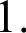 Процесс разложения органических остатков  в почве называется:Процесс разложения органических остатков  в почве называется:а) гумификация;в) урбанизация; д) эвтрофикация6) минерализация;г) стратификация.2.Деление живых организмов наавтотрофов и гетеротрофов обусловлено типом:Деление живых организмов наавтотрофов и гетеротрофов обусловлено типом:а) размножения;в) передвижения; д) строения ядер6) питания;г) дыхания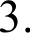 Устойчивое развитие экосистем достигается в основном за счет:Устойчивое развитие экосистем достигается в основном за счет:а) биологическот разнообразия;6) экологического мониторинга; в)  международной политики;г) стабилизации круговорота воды;д) увеличения количества цепей питания.а) биологическот разнообразия;6) экологического мониторинга; в)  международной политики;г) стабилизации круговорота воды;д) увеличения количества цепей питания.4.Биогаз - это смесь газов, образующаяся в процессе:Биогаз - это смесь газов, образующаяся в процессе:а) жизнедеятельности эдафобионтов верхних слоев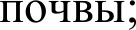 6) аэробного разложения промышленных органических отходов при участии целлюлозоразлагающих анаэробных бактерий;в) разложения органических отходов в анаэробных условиях при участюі бактерий;г) разложения органических остатков с помощьюгрибова) жизнедеятельности эдафобионтов верхних слоев6) аэробного разложения промышленных органических отходов при участии целлюлозоразлагающих анаэробных бактерий;в) разложения органических отходов в анаэробных условиях при участюі бактерий;г) разложения органических остатков с помощьюгрибов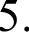 Принцип соответствия  гласит:экологическогоа) способность вида к воспроизводству особей небеспредельна и ограничена лимитирующим фактором;6) форма существования организма всегда взаимосвязана с условиями его жизни;в) действие факторов среды на организм происходит во взаимодействии  и компенсации;г) реакция организмов не носит приспособительныйхарактер по отношению к факторам среды; д) факторы среды действуют на организм в соответствие  с климатома) способность вида к воспроизводству особей небеспредельна и ограничена лимитирующим фактором;6) форма существования организма всегда взаимосвязана с условиями его жизни;в) действие факторов среды на организм происходит во взаимодействии  и компенсации;г) реакция организмов не носит приспособительныйхарактер по отношению к факторам среды; д) факторы среды действуют на организм в соответствие  с климатом6.Оболочка  Земли, населеннаяживыми  организмами, называется:Оболочка  Земли, населеннаяживыми  организмами, называется:а) биосферой;	6) тропосферой;в) биогеоценозом;	г) экосферой; д) литосферойа) биосферой;	6) тропосферой;в) биогеоценозом;	г) экосферой; д) литосферой7.Отношения типа «паразит - хозяин» состоят в том, что паразит:Отношения типа «паразит - хозяин» состоят в том, что паразит:а) не оказывает существенного влияния на хозяина;6) всегда приводит хозяина к смерти;в) приносит определенную пользу хозяину;г) приносит вред, но лиівь в некоторьт случаях приводит к скорой гибели хозяюіа;д) оказывает положительное влияниеа) не оказывает существенного влияния на хозяина;6) всегда приводит хозяина к смерти;в) приносит определенную пользу хозяину;г) приносит вред, но лиівь в некоторьт случаях приводит к скорой гибели хозяюіа;д) оказывает положительное влияние8.Верное соотношение численности биомассы растений и животных в “биосфереВерное соотношение численности биомассы растений и животных в “биосфереа) в биосфере число видов растений больше, абиомасса их меньше чем животных;6) число видов растений и животных примерно равно; в) биомасса растений на сувзе больте, а в океане меньше, чем животньІх;г) животных больше, чем растений, поэтому иха) в биосфере число видов растений больше, абиомасса их меньше чем животных;6) число видов растений и животных примерно равно; в) биомасса растений на сувзе больте, а в океане меньше, чем животньІх;г) животных больше, чем растений, поэтому ихбиомасса большед) в океане биомасса растений и животных равная9.Число особей вида на единицуплощади или на единицу объема жизненного пространства показывает:а) видовое разнообразие;		6) плодовитость; в) плотность популяции;	г) численность; д)  устойчивость популяции10.Что такое трофическая  цепьа) цепь питания, образованная  микроорганизмами,способными фиксировать энергию химических связей в процессе окисления азота, углерода и т.д.;6) цепь питания, образованная организмами, перез которые происходит передача вещества и энергии; в) цепь питания, которая идет от мертвого органического вещества к микроорганизмам, затем к детритофагам и их хищникам;г) пастбищная цепь;д) цепь питания, которая начинается от растений и идет далее к растительноядным животным и их хищникам11.Укажите OOПT Республики Татарстан, имеющее статус биосферных:а)  Волжско-Камский заповедник;6) заказник «Чатыр Tay»;в) государственный природный заказник «остров Свияжск»в) национальный парк «Нижняя Кама»; г) памятник природы «І4стоки Казанки»12.В соответствии с Конституцией РФ каждый гражданин имеет право на благоприятную окружающую среду, согласно закону РФ «Об охране окружающей среды» благоприятная окружающая  среда обеспечивает:а) высокую рождаемость населения;6) превышение рождаемости над смертностью населения;в) поддержание стабильной численности видов, занесенных в Красную Книгу РФ;г) устойчивый экономический рост;д) устойчивое функіщонирование естественных экосистем, природных и природно-антропогенных объектов.Задание 2. Выберите 2 правильных ответа из нескольких предложенных, за правильный ответ1 балл: (вопросы 13-20)Задание 2. Выберите 2 правильных ответа из нескольких предложенных, за правильный ответ1 балл: (вопросы 13-20)Задание 2. Выберите 2 правильных ответа из нескольких предложенных, за правильный ответ1 балл: (вопросы 13-20)13.Дождевые  черви являются:а) детртофагами,	6) автотрофами,в) фитофагами,	г) редуцентами, д) консументами,	е) мезотрофами14.Какие типы растительности Татарстана относятся к зональным типам:а) ічироколиственные леса;6) пойменные луга; в) сосновые леса; г) лесостепь;д) сфагновые болота.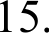 Размножение, линька, сезонные миграции — это адаптации к:а) световому режиму;6) тепловому режиму; в) водному режиму; г) режиму осадков;д)  антропогенным воздействиям.Ј 6Парой	хищник-жертва	могутЯВЛЯТЬGЯ 'а) слепень и лошадь;6) лисица и куропатка;в) бычий цепень и корова;г) гриб - трутовик и береза;д) росянка и комарг) гриб - трутовик и береза;д) росянка и комарК   числу   видов,   встречающихся ва) ковыль перистый;а) ковыль перистый;экосистемах	луговых	степей,	не6) шалфей мутовчатый;6) шалфей мутовчатый;17.относятся:в) ландыпі майский;в) ландыпі майский;г)  папоротник-орляк;г)  папоротник-орляк;д) чабрец.д) чабрец.а) клюква болотная;а) клюква болотная;Выберите  из предложенных6) крапива двудомная;6) крапива двудомная;18.растений  типичных нитрофилов:в)  башмачок настоящий;в)  башмачок настоящий;г) чистотел больвіойг) чистотел больвіойд) сосна обыкновеннаяд) сосна обыкновеннаяа) симбиоза двух видов;а) симбиоза двух видов;6) конкуренция двух видов;6) конкуренция двух видов;19.Так называемая теорема Г.Ф. Гаузе описывает  следующие явления:в) равенство численности двух видов;г) пopor численности видов обусловлен емкостьюв) равенство численности двух видов;г) пopor численности видов обусловлен емкостьюсредьІ;средьІ;д) мутуализмад) мутуализма20.Муха-осовидка сходна по окраске и форме тела с осой, что это за явление и каково его значение:а) аллелопатия, способствующая отпугиванию oc;6) паразитизм на ocax; в) мимикрия;г) предупреждение хивдіика об опасности; д) межвидовая  конкуренцияа) аллелопатия, способствующая отпугиванию oc;6) паразитизм на ocax; в) мимикрия;г) предупреждение хивдіика об опасности; д) межвидовая  конкуренцияЗадание 3 Установите  соответствие  между  приведенными  терминами  (или примерами)  и ихтолкованием (определением). За каждое правильное соответствие  — 0,5 баллов, максимально  — 2 балла (вопросы 21-24)Задание 3 Установите  соответствие  между  приведенными  терминами  (или примерами)  и ихтолкованием (определением). За каждое правильное соответствие  — 0,5 баллов, максимально  — 2 балла (вопросы 21-24)Задание 3 Установите  соответствие  между  приведенными  терминами  (или примерами)  и ихтолкованием (определением). За каждое правильное соответствие  — 0,5 баллов, максимально  — 2 балла (вопросы 21-24)Задание 3 Установите  соответствие  между  приведенными  терминами  (или примерами)  и ихтолкованием (определением). За каждое правильное соответствие  — 0,5 баллов, максимально  — 2 балла (вопросы 21-24)2'МезотрофСтенофагФаготрофГерпетобионтМезотрофСтенофагФаготрофГерпетобионтА) Гетеротроф, поедающий другие организмы;Б) Организм, с умеренными потребностями в питательных веществах;В) Организм, обитающий на поверхности почвы и в подстилке;1—Б; 2 — F; 3 — А; 4- В1—Б; 2 — F; 3 — А; 4- ВГ) Организм, имеющий узкую пищевуюспециализацию1.  гербициды;1.  гербициды;22.фунгициды;акарицидыинсектициды 1—В; 2—F; 3—A; 4-Бфунгициды;акарицидыинсектициды 1—В; 2—F; 3—A; 4-БА) борьба с клещамиБ) борьба с насекомыми-вредителями; В) борьба с сорняками;Г) борьба с патогенными грибами23.1.ресурсы возобновимыересурсы неистощимыересурсы невозобновимые 4.ресурсы  возобновляемые1 —F; 2— Б; З— А; 4—В1.ресурсы возобновимыересурсы неистощимыересурсы невозобновимые 4.ресурсы  возобновляемые1 —F; 2— Б; З— А; 4—ВА) часть ресурсов, которая не можетсамовосстановиться в процессе круговорота за время соизмеримое с деятельностью человека; Б) ресурсы, недостаток которых не может ощущаться в обозримом будущем;В) ресурсы, из находящихся в биосферном круго- вороте веществ, способные к самовосстановлению за время соизмеримое с деятельностью человека.; Г) ресурсы, находящиеся в биосферном круговороте веществ, способные к самовосстанов- лению за интервалы времени соизмеримые с деятельностью человека.24.1 В.Н. Сукачев;1 В.Н. Сукачев;А) предложил  термин «экосистема»;Э. Геккель;А. ТэнслиК. Раункиерl— F; 2— В; 3—A; 4 —ББ) предложил классификацию жизненных формрастений;В) предложил термин «экология»;Г) предложил термин «биогеоценоз»Задание 4. Определите правильность представленных ниже утверждений и кратко письменноего обоснуйте (выбор правильного утверждения «да» или «нет» — 1 балл, обоснование ответа —1 балл, максимально — 2 балла.) вопросы с 25 по 35Задание 4. Определите правильность представленных ниже утверждений и кратко письменноего обоснуйте (выбор правильного утверждения «да» или «нет» — 1 балл, обоснование ответа —1 балл, максимально — 2 балла.) вопросы с 25 по 35Задание 4. Определите правильность представленных ниже утверждений и кратко письменноего обоснуйте (выбор правильного утверждения «да» или «нет» — 1 балл, обоснование ответа —1 балл, максимально — 2 балла.) вопросы с 25 по 35Задание 4. Определите правильность представленных ниже утверждений и кратко письменноего обоснуйте (выбор правильного утверждения «да» или «нет» — 1 балл, обоснование ответа —1 балл, максимально — 2 балла.) вопросы с 25 по 3525.Азот из атмосферы может поступать в почву и воду за счет фотосинтезаНет. Азот из атмосферы может поступать в почву и воду только за cяeт азотофиксации, которая проходит при участии бактерий-азотофиксаторовАзот из атмосферы может поступать в почву и воду за счет фотосинтезаНет. Азот из атмосферы может поступать в почву и воду только за cяeт азотофиксации, которая проходит при участии бактерий-азотофиксаторовАзот из атмосферы может поступать в почву и воду за счет фотосинтезаНет. Азот из атмосферы может поступать в почву и воду только за cяeт азотофиксации, которая проходит при участии бактерий-азотофиксаторов26.Речная сеть Республики Татарстан относится к бассейну Атлантического океана.Нет. К бесстотіому бассейну, т.к. река Волга впадает в Каспийское море, не имеющее выход в океан.Речная сеть Республики Татарстан относится к бассейну Атлантического океана.Нет. К бесстотіому бассейну, т.к. река Волга впадает в Каспийское море, не имеющее выход в океан.Речная сеть Республики Татарстан относится к бассейну Атлантического океана.Нет. К бесстотіому бассейну, т.к. река Волга впадает в Каспийское море, не имеющее выход в океан.27.Загрязнение окружающей среды пестицидами относится к физическому типу загрязнений.Нет.  Пестициды   (ядохимикатьІ) — химические	вещества,  применяемьІе	для  борьбы  с патогенными организмами или сорными растениями.Загрязнение окружающей среды пестицидами относится к физическому типу загрязнений.Нет.  Пестициды   (ядохимикатьІ) — химические	вещества,  применяемьІе	для  борьбы  с патогенными организмами или сорными растениями.Загрязнение окружающей среды пестицидами относится к физическому типу загрязнений.Нет.  Пестициды   (ядохимикатьІ) — химические	вещества,  применяемьІе	для  борьбы  с патогенными организмами или сорными растениями.28.Биогенное    вещество    биосферы   создается    и   перерабатывается   совокупностью живыхорганизмов.Да. По В.И. Вернадскому (1935) биогенные вещества биосферы — это вещества, происхождение которьт связано с жизнедеятельностью организмов (это известняк, нефть, уголь), «fiиогенный»  дословно обознаяает  «порожденный жизнью»Биогенное    вещество    биосферы   создается    и   перерабатывается   совокупностью живыхорганизмов.Да. По В.И. Вернадскому (1935) биогенные вещества биосферы — это вещества, происхождение которьт связано с жизнедеятельностью организмов (это известняк, нефть, уголь), «fiиогенный»  дословно обознаяает  «порожденный жизнью»Биогенное    вещество    биосферы   создается    и   перерабатывается   совокупностью живыхорганизмов.Да. По В.И. Вернадскому (1935) биогенные вещества биосферы — это вещества, происхождение которьт связано с жизнедеятельностью организмов (это известняк, нефть, уголь), «fiиогенный»  дословно обознаяает  «порожденный жизнью»29.Со строительством водохранилищ на Волге увеличилось поголовье осетровых рыб из-заувеличения  количества  подходящих местообитаний.Нет. Осетровые рыбы поднимались из Каспийского моря для нереста в Волгу и ее притоки, строителъство плотин сделало подъем невозможным.Со строительством водохранилищ на Волге увеличилось поголовье осетровых рыб из-заувеличения  количества  подходящих местообитаний.Нет. Осетровые рыбы поднимались из Каспийского моря для нереста в Волгу и ее притоки, строителъство плотин сделало подъем невозможным.Со строительством водохранилищ на Волге увеличилось поголовье осетровых рыб из-заувеличения  количества  подходящих местообитаний.Нет. Осетровые рыбы поднимались из Каспийского моря для нереста в Волгу и ее притоки, строителъство плотин сделало подъем невозможным.30.Бурый	медведь	в	Республике	Татарстан	является	охотничье-промысловым	видом.Нет. Этот вид в республике охраняется.Бурый	медведь	в	Республике	Татарстан	является	охотничье-промысловым	видом.Нет. Этот вид в республике охраняется.Бурый	медведь	в	Республике	Татарстан	является	охотничье-промысловым	видом.Нет. Этот вид в республике охраняется.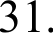 Оптимальная	плотность	популяции	определяется	абиотическими	факторами	среды.Нет. Она определяется верхним и  нижним  пределом  плотности,  при  которых  популяция не может существовать и отимальными знапениями рождаемости и выживаемости.Оптимальная	плотность	популяции	определяется	абиотическими	факторами	среды.Нет. Она определяется верхним и  нижним  пределом  плотности,  при  которых  популяция не может существовать и отимальными знапениями рождаемости и выживаемости.Оптимальная	плотность	популяции	определяется	абиотическими	факторами	среды.Нет. Она определяется верхним и  нижним  пределом  плотности,  при  которых  популяция не может существовать и отимальными знапениями рождаемости и выживаемости.32.Для	сохранения	и	увеличения	рыбных	запасов	правилами	рыболовства	запрещеноиспользование  мелкоячеистых сетей.Да. В мелкоячеистьІе сети попадает и вылавливается много неподросшей рыбы, для того чтобы сохранить молодь, способную дать больтое потомство использование таких сетей запрещеноДля	сохранения	и	увеличения	рыбных	запасов	правилами	рыболовства	запрещеноиспользование  мелкоячеистых сетей.Да. В мелкоячеистьІе сети попадает и вылавливается много неподросшей рыбы, для того чтобы сохранить молодь, способную дать больтое потомство использование таких сетей запрещеноДля	сохранения	и	увеличения	рыбных	запасов	правилами	рыболовства	запрещеноиспользование  мелкоячеистых сетей.Да. В мелкоячеистьІе сети попадает и вылавливается много неподросшей рыбы, для того чтобы сохранить молодь, способную дать больтое потомство использование таких сетей запрещено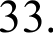 В Российской Федерации документа об экологическом развитии страны до сих пор не имеется.Нет. В Российской Федераідіи принят документ «Основы государственной политики в области экологическот развития России на период до 2030 г.»В Российской Федерации документа об экологическом развитии страны до сих пор не имеется.Нет. В Российской Федераідіи принят документ «Основы государственной политики в области экологическот развития России на период до 2030 г.»В Российской Федерации документа об экологическом развитии страны до сих пор не имеется.Нет. В Российской Федераідіи принят документ «Основы государственной политики в области экологическот развития России на период до 2030 г.»34.Изоляция   отдельных   популяций   одного   вида   в   результате   фрагментации  природныхландшафтов ведет к выщеплению рецессивных (часто вредных для организмов) признаков. Да.  В  результате  изоляции  нашінается  процесс  близкородственнот  скрещивания, ведущего к выідеплению скрытьт (рецессивных) мутацийИзоляция   отдельных   популяций   одного   вида   в   результате   фрагментации  природныхландшафтов ведет к выщеплению рецессивных (часто вредных для организмов) признаков. Да.  В  результате  изоляции  нашінается  процесс  близкородственнот  скрещивания, ведущего к выідеплению скрытьт (рецессивных) мутацийИзоляция   отдельных   популяций   одного   вида   в   результате   фрагментации  природныхландшафтов ведет к выщеплению рецессивных (часто вредных для организмов) признаков. Да.  В  результате  изоляции  нашінается  процесс  близкородственнот  скрещивания, ведущего к выідеплению скрытьт (рецессивных) мутаций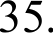 Экосистемные  услуги природы  — это возможность неограниченной торговли  природнымиресурсами.Нет. Это поддержание естественными экосистемами экологияеского равновесия некоторой территории, в том числе и антропоэкосистем.Экосистемные  услуги природы  — это возможность неограниченной торговли  природнымиресурсами.Нет. Это поддержание естественными экосистемами экологияеского равновесия некоторой территории, в том числе и антропоэкосистем.Экосистемные  услуги природы  — это возможность неограниченной торговли  природнымиресурсами.Нет. Это поддержание естественными экосистемами экологияеского равновесия некоторой территории, в том числе и антропоэкосистем.36Пастбищная  цепь от  мертвого  органического  вещества  идет  к микроорганизмам, а затем кдетритофагам и к хищникам.Нет. Пастбищная цепь натпіается с зеленого растения и идет далее к пасущимся растительноядньІм  животньІм  и  к  хиіцникам.  Детритная  цепь  от  мертвого органическотвещества идет к микроорганизмам, а затем к детртофагам и к хиідникам.Пастбищная  цепь от  мертвого  органического  вещества  идет  к микроорганизмам, а затем кдетритофагам и к хищникам.Нет. Пастбищная цепь натпіается с зеленого растения и идет далее к пасущимся растительноядньІм  животньІм  и  к  хиіцникам.  Детритная  цепь  от  мертвого органическотвещества идет к микроорганизмам, а затем к детртофагам и к хиідникам.Пастбищная  цепь от  мертвого  органического  вещества  идет  к микроорганизмам, а затем кдетритофагам и к хищникам.Нет. Пастбищная цепь натпіается с зеленого растения и идет далее к пасущимся растительноядньІм  животньІм  и  к  хиіцникам.  Детритная  цепь  от  мертвого органическотвещества идет к микроорганизмам, а затем к детртофагам и к хиідникам.37.Преднамеренное  уничтожение  объектов   природной   среды,  приводящее   к исчезновениюотдельных организмов, видов, популяций или нарушению экосистем называется экоіщдом.Преднамеренное  уничтожение  объектов   природной   среды,  приводящее   к исчезновениюотдельных организмов, видов, популяций или нарушению экосистем называется экоіщдом.Преднамеренное  уничтожение  объектов   природной   среды,  приводящее   к исчезновениюотдельных организмов, видов, популяций или нарушению экосистем называется экоіщдом.Да. Экоцид — от греч. дословно oikos — жилище, caedo — убиваю, по сути преднамеренноеубийство живых систем (организмов, популяций, биогеоценозов)Задание 5 Обоснуйте свой ответ с объяснениями  (Системные задачи)Задание 5 Обоснуйте свой ответ с объяснениями  (Системные задачи)38Задача 1 (максимально  — 6 баллов) Дайте  развернутый  ответ на вопрос:На одной из стадий филогенеза растений произошло разделение высших растений на две эволюционные линии: гаметофитную и спорофитную.  Данное  обстоятельство обусловилось особенностями условий окружающей среды именно в  эти  периоды  эволюции. Выберите из ниже предложенных вариантов  тот,  который,  по  Вашему мнению, фактологически и хронологически является верным. Обоснуйте: с чем связаны изменения  организмов и какие особенности  среды стали определяющими.Появление многоклеточных растений (Рифейский период, Протерозой);Появление высших растений (Кембрийский период, Палеозой);3  Выход растений на сушу (Силурийский период, Палеозой);4. Появление голосеменных (Пермский период, Палеозой);5 Возникновение покрытосеменных (Юрский период, Мезозой).Обосяоваяяе веряого ответа: Правильный ответ 3) — Осяовяым экологяческям пряспособлеяяем растеяяй яа суше было их разделение на гаметофитное и спорофитное направления эволюции, что произовіло во время освоения ими наземных территорий в конце Силурийского периода. Это связано с типом экологической ниппі — гаметофитная — мхи произрастают в основном в приземном слое у пoявы; спорофитная — все осталъные высввіе растения (плауны, хвоіди, папоротники и семенные) занимают наземно-воздупіный слой, побеги часто поднимаются высоко от земли, а также это обусловлено особенностями размяожеяяя. Fаметофитная линия представлена только ньІне живуідими мохообразными, у которых спорофит редуцирован, развивается на теле гаметофита, а размножение подвижными гаметами в приземном слои проходит хорошо, т.к. там всегда довольно влажно. В наземно- воздупіных условиях оказались непригодньІми для продолжения рода свободно плавающие незащищенные половые клетки, поэтому в спорофитной линии происходила редукция гаметофита, направленная на его развитие в теле спорофита (особенно у семенных), размножение спорофитных растений происходит в условиях воздутной средьІ с помоіцъю cпop или семян, разносимых потоками воздуха.Оценка решения задачи 1.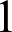 39.Задача 2 Обоснуйте правильные и неправильные ответы (максимально — 6 баллов)Такие   из   Международных    конференций    по   охране   окружающей   среды  затрагиваютвопросы изменения климата и снижения выбросов парниковых газов?Варианты:Монреальский протокол 1987 г.Киотский протокол (Киото5) 1997 г.Рамсарская конвенция 1971 г.Конференция в Рио-де-Жанейро 1992 г.Копенгагенское соглашение 2009 г.Стокгольмская конференция 1972 г.Конференция в Париже 2015 г.Веряые ответы: 2) — верея Киотский протокол — это международное соглавіение, дополнительный документ к Рамояной конвенции ООН об изменении климата (1992), принятое в Киото в декабре 1997 г., обязывает развитые страны и страньІ с переходной экономикой сократить или стабилизировать выбросы парниковых газов; 5)-- верея Копенгагенское соглатение 2009 г. обязывает страны добиваться, чгобы рост глобальной температуры в нынеппіем веке не превысил двух градусов Цельсия, яего можно добиться пугем ограничения выбросов парниковых газов; 7) — верея Конференция ООН в Париже (30.11.2015) посвещена теме изменения климата и направлена на снижение выбросов парниковых газов и подтверждения выполнения Киотского договора.Певеряые ответы: 1) — яе верея, т.к. Монреальский протокол 1987 г. направлен на охрану озонового слоя и запрещает использоваюіе веществ, разрупіаюіцих em; 3) — яе верея, т.к. Рамсарская конвенция 1971 г. посвещена сохранению водно-болотных угодий для охраньІ местообитаний водоплавующих птиц; 4)-- яе верея, т.к. Конференщія в Рио-де-Жанейро 1992 г. посвещена разработке концепции устойшівого развития и сохранения биологипеского разнообразия; 6) — яе верея, т.к. Стокголъмская конференция 1972 г. — это 1-ый мировой симпозиум в области охраньІ окружающей средьІ, где разработана программа ООН по стратегии охраны окружающей средьІ (ЮНЕП).Оценка   ешения задачи 2.Ответ  включает  все названные  выше элементы,  и дает полное	6азъяснение  ве   ных  и неве ных  ответовОтвет включает 2 из названных выше элементов и не содержит ошибок	4по существу, ИЛИ ответ включает 3 из названных выше элементов, но содержит негрубые ошибкиОтвет включает  1 ве ный ответ	1Ответ неправильный	0Максимальный балл	640.Задача   3  Обоснуйте   правильные   и   неправильные   ответы   (максимально   —  6 баллов)Обыкновенная гадюка является обитателем лесов, заросших древесной и кустарниковой растительностью болот, оврагов и берегов водоемов. В период созревания грибов и  ягод люди более часто попадают в  биотопы,  являющиеся  местообитанием  обыкновенной гадюки. Будучи внезапно потревоженной, гадюка, защищаясь, кусает людей. Такое происходит в результате неосторожности и невнимания при  сборе  даров  природы. Ежегодно в Татарстане фиксируется от 20 до 70 случаев укусов (в  среднем  около  50). Можно предположить, что чем больше лесов в том или ином районе, тем больше будет укусов. В таблице приведены средние значения по количеству укусов за  период 2005-  2007  rr. в 4-х  районах Татарстана.	Район	Количество	Численность	Количество	Лесистость укусов, чел		населения,	населённых		р-на, %тыс. чел	П      ETOB, ШТ.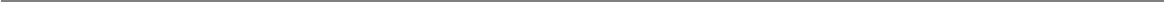 Алметьевский	7,00	38,8	99	30,8Заинский	1,33	16,4	82	27,7Нурлатский	1,00	29,8	24	40,7Тукаевский	5,00	30,3	88	12,3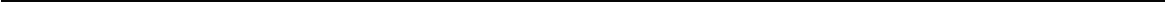 Опираясь на эти данные, укажите ответы, объясняющие, почему в Нурлатском районе с самой высокой долей лесистости гадюки кусают людей реже по сравнению с количеством укусов вТукаевском  районе, где процент  лесных территорий  самый низкий.Варианты:В южных районах Татарстана, в том числе в Нурлатском районе, гадюки мене агрессивны, чем на остальной территории;В Нурлатском районе небольшое число населенных пунктов и они расположены далеко от лесных массивов;В Тукаевском районе в лесах сложились более благоприятные условия для обыкновенной гадюки, и ее численность здесь выше, чем в Нурлатском районе;В Тукаевском районе хорошо развитая дорожная сеть, позволяет людям чаще посещать  лесные территории;В Нурлатском районе не принято собирать грибы, поскольку на его территории не произрастают  съедобные виды.Обосяовавяе веряых ответов:Бьшо выявлено, его на территории Татарстана количество укусов гадюкой человека зависит от частоты встреч змей с человеком. Максимальное юісло встреч связано с 2-мя параметрами: количеством населенньт пунктов и их равномерным расположением относительно местообитаний гадюк. Чем болъте поселений человека и яем более равномерно они расположены относительно лесов, тем лузте развита дорожная сеть района и тем яаще люди посещают лесные массивы.Следователъно, из приведенного переяня веряы толъко ответьІ Ne 2 я Ne 4: в Нурлатском районе основная масса лесных массивов расположена на юго-востоке, а болъввінство населенных пунктов сосредоточены в западной пасти района; Тукаевский район является наиболее крупным транспортньш узлом на востоке республики с хорошо развитой дорожной сетью и здесь высокое число населенных пунктов.Обосяовавяе яеверяыа ответов: Ответы Ne 1 я Ne 3 яе является веряым, т.к. поведение и экология обыкновенной гадюки в разньт пастях ареала практически не разлипаіотся. Ответ Ne 5 яе верея, поскольку съедобньІе видьІ грибов произрастаіот во всех лесных биотопах.Оценка решения задачи 3.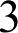 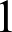 